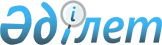 О внесении изменений в постановление акимата Мангистауской области от 24 апреля 2017 года № 89 "Об утверждении Правил приема имущества в коммунальную собственность Мангистауской области, построенного за счет бюджетных средств и дальнейшее его использование"
					
			Утративший силу
			
			
		
					Постановление акимата Мангистауской области от 9 апреля 2018 года № 58. Зарегистрировано Департаментом юстиции Мангистауской области 3 мая 2018 года № 3588. Утратило силу постановлением акимата Мангистауской области от 7 октября 2021 года № 246
      Сноска. Утратило силу постановлением акимата Мангистауской области от 07.10.2021 № 246 (вводится в действие по истечении десяти календарных дней после дня его первого официального опубликования).

      Примечание РЦПИ.

      В тексте документа сохранена пунктуация и орфография оригинала.
      В соответствии с законами Республики Казахстан от 23 января 2001 года "О местном государственном управлении и самоуправлении в Республике Казахстан", от 6 апреля 2016 года "О правовых актах" акимат области ПОСТАНОВЛЯЕТ:
      1. Внести в постановление акимата Мангистауской области от 24 апреля 2017 года № 89 "Об утверждении Правил приема имущества в коммунальную собственность Мангистауской области, построенного за счет бюджетных средств, и дальнейшее его использование" (зарегистрировано в Реестре государственной регистрации нормативных правовых актов за № 3353, опубликовано в эталонном контрольном банке нормативных правовых актов Республики Казахстан от 18 мая 2017 года) следующие изменение:
      пункт 9 изложить в следующей редакции:
      "9. Передача коммунального имущества из одного уровня местного государственного управления в другой регулируется Законом Республики Казахстан от 1 марта 2011 года "О государственном имуществе".
      2. Государственному учреждению "Управление финансов Мангистауской области" (Альбекова М.Б.) обеспечить государственную регистрацию настоящего постановления в органах юстиции, его официальное опубликование в Эталонном контрольном банке нормативных правовых актов Республики Казахстан и в средствах массовой информации, размещение на интернет-ресурсе акимата Мангистауской области.
      3. Контроль за исполнением настоящего постановления возложить на заместителя акима области Ильмуханбетову Ш.Л.
      4. Настоящее постановление вступает в силу со дня государственной регистрации в органах юстиции и вводится в действие по истечении десяти календарных дней после дня его первого официального опубликования.
      "СОГЛАСОВАНО"
      Руководитель государственного учреждения
      "Управление финансов Мангистауской области"
      ________________Альбекова М.Б.
      "9" апреля 2018 года.
					© 2012. РГП на ПХВ «Институт законодательства и правовой информации Республики Казахстан» Министерства юстиции Республики Казахстан
				
      Аким области 

Е.Тугжанов
